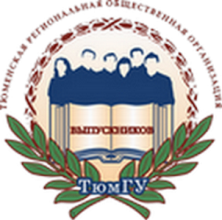 ТЮМЕНСКАЯ РЕГИОНАЛЬНАЯ ОБЩЕСТВЕННАЯ ОРГАНИЗАЦИЯ ВЫПУСКНИКОВ ТЮМЕНСКОГО ГОСУДАРСТВЕННОГО УНИВЕРСИТЕТАРЕШЕНИЕПРАВЛЕНИЯ ОРГАНИЗАЦИИот 04.06.2015 г.										№ 6О Положении о проведенииконкурса научных работ,посвящённых 30-летию юридическогообразования в регионе	Заслушав информацию исполнительного директора В.В. Ивочкина о Положении о проведении конкурса научных работ, посвящённых            30-летию юридического образования в регионе правление решило:Утвердить Положение о проведении конкурса научных работ, посвящённых 30-летию юридического образования в регионе (прилагается).Разместить Положение о проведении конкурса научных работ, посвящённых 30-летию юридического образования в регионе на сайте организации, ТюмГУ и ИГиП.Направить решение о проведении конкурса научных работ, посвящённых 30-летию юридического образования в регионе, в ВУЗы России.Президент организации						Н.М.Добрынин